დანართი 1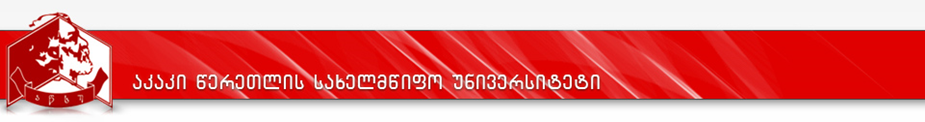 სასწავლო გეგმა  2017-2018პროგრამის დასახელება: სამაგისტრო პროგრამა ამერიკისმცოდნეობა/American Studiesმისანიჭებელი კვალიფიკაცია: ამერიკისმცოდნეობის მაგისტრი/MA in American Studies№კურსის დასახელებაკრდატვირთვის მოცულობა, სთ-შიდატვირთვის მოცულობა, სთ-შიდატვირთვის მოცულობა, სთ-შიდატვირთვის მოცულობა, სთ-შიდატვირთვის მოცულობა, სთ-შილ/პ/ლ/ჯგსემესტრისემესტრისემესტრისემესტრიდაშვების წინაპირობა№კურსის დასახელებაკრსულსაკონტაქტოსაკონტაქტოდამდამლ/პ/ლ/ჯგIIIIIIIVდაშვების წინაპირობა№კურსის დასახელებაკრსულაუდიტორულიშუალედ.დასკვნითი გამოცდებიდამდამლ/პ/ლ/ჯგIIIIIIIVდაშვების წინაპირობა1234567789101112131სავალდებულო კურსები სავალდებულო კურსები სავალდებულო კურსები სავალდებულო კურსები სავალდებულო კურსები სავალდებულო კურსები სავალდებულო კურსები სავალდებულო კურსები სავალდებულო კურსები სავალდებულო კურსები სავალდებულო კურსები სავალდებულო კურსები სავალდებულო კურსები 1.1ინგლისური ენა 15125303920/0/0/20/0/0/2x1.2აშშ-ს ისტორია პირველი კოლონიების შექმნიდან XIX საუკუნის ჩათვლით5125453772/0/0/12/0/0/1x1.3ამერიკული ლიტერატურის ძირითადი მიმდინარეობანი და პრობლემური საკითხები XX საუკუნის მე-2 ნახევრამდე5125453772/0/0/12/0/0/1x1.4ენა, საზოგადოება, კულტურა 5125453772/0/0/12/0/0/1x1.5ოჯახურ ღირებულებათა ტრანსფორმაცია ამერიკულ საზოგადოებაში51253059024/0/0/624/0/0/6x1.6ამერიკის ეკონომიკა5125302931/0/0/11/0/0/1x1.7ამერიკული ფილოსოფიის ძირითადი მიმართულებები5125452781/0/0/21/0/0/2x1.8ინგლისური ენა 25125303920/2/0/00/2/0/0x1.9აშშ-ს ისტორია XIX – XX საუკუნეების მიჯნაზე I მსოფლიო ომის ჩათვლით5125453772/0/0/12/0/0/1x1.10უახლესი ამერიკული ლიტერატურის ძირითადი ტენდენციები5125303921/0/0/11/0/0/1x1.11პოლიტიკური პარტიები და საარჩევნო სისტემა5125303921/0/0/11/0/0/1x1.12ინგლისური ენა 35125303920/2/0/00/2/0/0x1.13აშშ-ს ისტორია XX საუკუნეში I მსოფლიო ომიდან დღემდე 5125303921/0/0/11/0/0/1x1.14სემინარი მწერალზე5125303921/1/0/01/1/0/0x1.15აშშ-ს ცხოვრების წესი და კულტურა5125303921/0/0/11/0/0/1x1.16სამაგისტრო ნაშრომი307502არჩევითი კურსებიარჩევითი კურსებიარჩევითი კურსებიარჩევითი კურსებიარჩევითი კურსებიარჩევითი კურსებიარჩევითი კურსებიარჩევითი კურსებიარჩევითი კურსებიარჩევითი კურსებიარჩევითი კურსებიარჩევითი კურსებიარჩევითი კურსები2.1აშშ-ს გეოგრაფია5125305909024/0/0/6x2.2ურბანული პოეტიკა ამერიკულ მოდერნისტულ რომანში512530392921/0/0/1x2.3გენდერული სწავლებანი და ფემინისტური მოძრაობის ისტორია აშშ-ში5125305909024/0/0/6x2.41920-იანი წლების ამერიკული ლიტერატურა და კულტურა512530392921/0/0/1x2.5პლურალიზმი აშშ-ში512530392921/0/0/1x2.6ამერიკული დრამა512530392921/0/0/1x2.7ამერიკული მოდერნისტული რომანის პოეტიკა512530392921/0/0/1x2.8ამერიკული ლიტერატურული კრიტიკა512530392921/0/0/1x2.9ამერიკის პოპ-კულტურა512530392921/0/0/1x2.10სამეცნიერო წერა და კრიტიკული აზროვნება512530392921/0/0/1x2.11მითოსი ანგლო-ამერიკულ მოდერნისტულ ლიტერატურაში512530392921/0/0/1x2.12ამერიკის აბორიგენთა ეთნოგენეზისი და კულტურა512530392921/0/0/1xსულსულ120